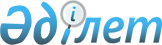 О внесении дополнений в решение акима Медеуского района города Алматы от 17 января 2011 года № 01-4/01 "Об образовании избирательных участков по Медеускому району города Алматы"
					
			Утративший силу
			
			
		
					Решение акима Медеуского района города Алматы от 27 февраля 2015 года N 01-4/01. Зарегистрировано в Департаменте юстиции города Алматы 27 февраля 2015 года за N 1135. Утратило силу решением акима Медеуского района города Алматы от 11 апреля 2019 года № 06-01/03
      Сноска. Утратило силу решением акима Медеуского района города Алматы от 11.04.2019 № 06-01/03 (вводится в действие по истечении десяти календарных дней после дня его первого официального опубликования).
      В связи с присоединением населенных пунктов к городу Алматы согласно Указа Главы государства за № 798 от 16 апреля 2014 года и в соответствии с пунктами 1, 2 статьи 23 Конституционного Закона Республики Казахстан от 28 сентября 1995 года "О выборах в Республике Казахстан", статьи 37 Закона Республики Казахстан от 23 января 2001 года "О местном государственном управлении и самоуправлении в Республике Казахстан", аким Медеуского района города Алматы РЕШИЛ:
      1. Внести в приложение решения акима Медеуского района города Алматы от 17 января 2011 года № 01-4/01 "Об образовании избирательных участков по Медеускому району города Алматы" (зарегистрировано в реестре государственной регистрации нормативных правовых актов от 17 января 2011 года № 873, опубликованного в газетах "Алматы Ақшамы" 10 февраля 2011 года № 15-16 и "Вечерний Алматы" от 10 февраля 2011" года № 20-21) дополнения согласно приложению к настоящему решению.
      2. Произвести государственную регистрацию данного нормативного правового акта в Департаменте юстиции города Алматы.
      3. Обеспечить размещение данного решения на интернет-ресурсе.
      4. Контроль исполнения настоящего решения возложить на руководителя аппарата акима Медеуского района Дусманбетову С.А.
      5. Настоящее решение вступает в силу со дня государственной регистрации в органах юстиции и вводится в действие по истечении десяти календарных дней после дня его первого официального опубликования.
      Избирательный участок № 499
      Центр: общеобразовательная средняя школа № 194, улица Алматинская, 7А, телефоны: 8 (727) 74-42-789.
      В границах: бывшего села Колсай Алматинской области, бывшего села Сулусай Алматинской области.
					© 2012. РГП на ПХВ «Институт законодательства и правовой информации Республики Казахстан» Министерства юстиции Республики Казахстан
				
Аким района
С. МакежановПриложение к решению акима
Медеуского района города Алматы
№ 01-4/01 от 27 февраля 2015 года